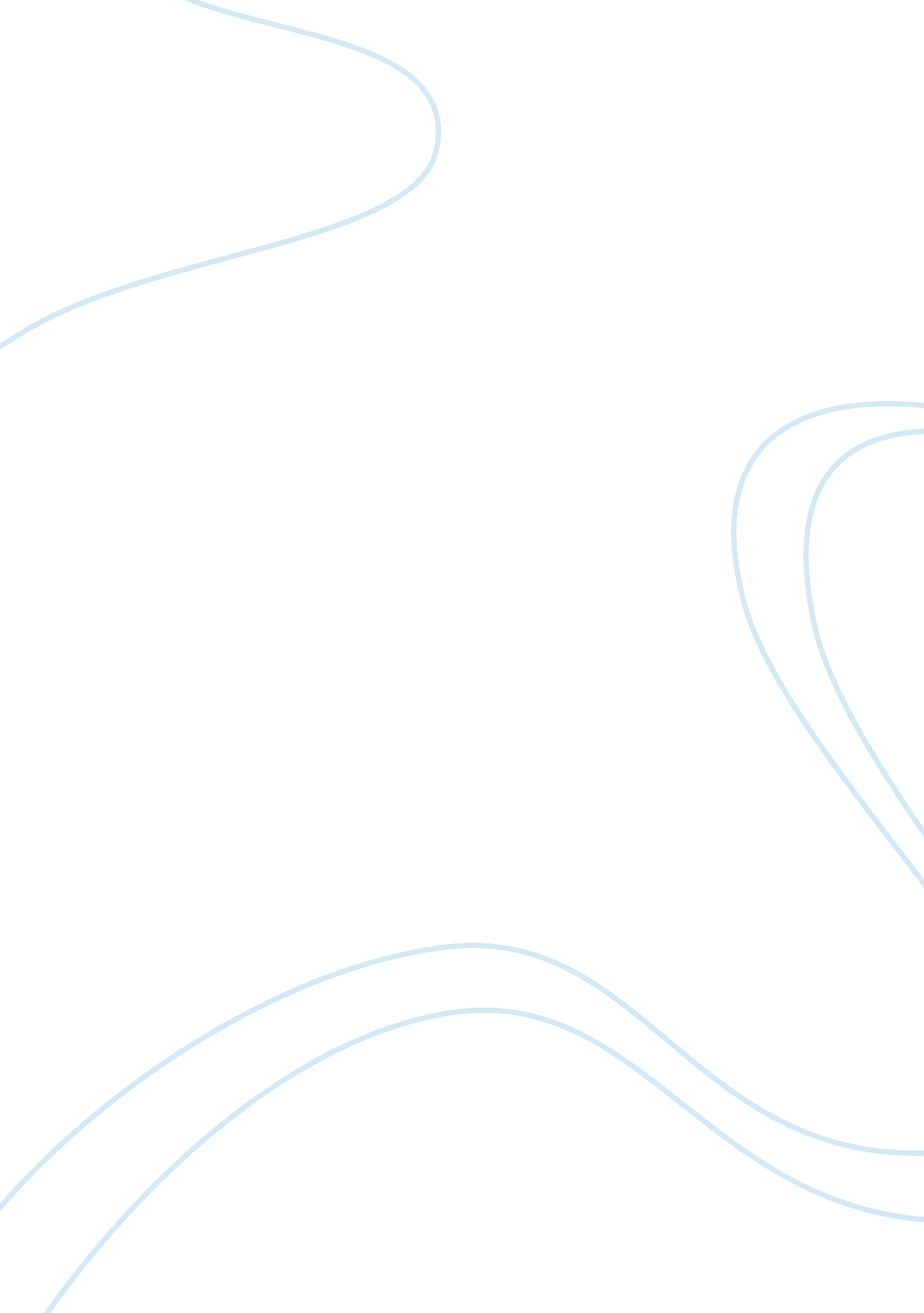 Business logicBusiness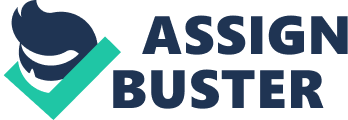 Development Business Logic: In computer software, business logic or domain logic Is the part of the program that encodes the real-world business rules that determine how data can be created, displayed, stored, and changed. It is contrasted with the remainder of the software which might be concerned with lower-level details of managing a database or displaying the user interface, system infrastructure, or generally connecting various parts of the program. The main components of business logic are business rules and workflows. A business rule describes a specific procedure; a workflow consists of the asks, procedural steps, required Input and output Information, and tools needed for each step of that procedure. Business logic describes the sequence of operations associated with data in a database to carry out the business rule. Software Development: Software development is the process of transforming business requirements to into piece of code called Software. Software development is not only writing the code, It Is complete engineering dlsclpllne Involving complete Software Development Life Cycle. Software development is just one phase of SDLC. Software development life cycle sdlc): Preliminary analysis: The objective of phase 1 is to conduct a preliminary analysis, propose alternative solutions, describe costs and benefits and submit a preliminary plan with recommendations. Conduct the preliminary analysis: in this step, you need to find out the organization's objectives and the nature and scope of the problem under study. Even if a problem refers only to a small segment of the organization itself then you need to find out what the objectives of the organization itself are. Then you need to see how the problem being studied fits in with them. Propose lternative solutions: In digging into the organization's objectives and specific problems, you may have already covered some solutions. Alternate proposals may come from Interviewing employees, clients, suppliers, and/or consultants. You can also study what competitors are doing. With this data, you will have three choices: leave the system as Is, Improve It, or develop a new system. Describe the costs and benefits. Systems analysis, requirements definition: Defines projectgoalsinto defined functions and operation of the intended application. Analyzes end-user information needs. Systems design: Describes desired features and operations in detail, including screen layouts, business rules, process diagrams, pseudocode and other documentation. Development: The real code Is written here. (Software development phase where a software developer converts business requirements to in software, by applying business rules. Integration and testing: Brings all the pieces together into a special testingenvironment, then checks for errors, bugs and interoperability. Acceptance, installation, deployment: The final stage of initial development, where the software is put into production and runs actual business. 